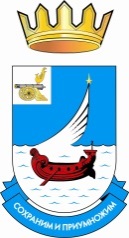 АдминистрацияПокровского сельского поселенияГагаринского района Смоленской областиПОСТАНОВЛЕНИЕот 16 июля 2018 г.									№ 15Об итогах исполнения бюджетамуниципального образованияПокровское сельское поселениеГагаринского района Смоленскойобласти за 1-ое полугодие 2018 года.В соответствии со статьями 36, 264.2 Бюджетного Кодекса Российской Федерации, Уставом Покровского сельского поселения Гагаринского района Смоленской областиПостановляю:1. Утвердить отчет об исполнении бюджета муниципального образования Покровское сельское поселение Гагаринского района Смоленской области за 1-ое полугодие 2018 года (прилагается).2. Направить отчет об исполнении бюджета муниципального образования Покровское сельское поселение Гагаринского района Смоленской области за 1-ое полугодие 2018 года в Совет депутатов Покровского сельского поселения Гагаринского района Смоленской области и Контрольно-счетному органу муниципального образования «Гагаринский район» Смоленской области, осуществляющий полномочия Контрольно-счетного органа муниципального образования Покровское сельское поселение Гагаринского района Смоленской области.3. Опубликовать настоящее постановление с приложением в газете «Гжатский вестник».4. Настоящее постановление вступает в силу со дня его официального опубликования.Глава муниципального образованияПокровское сельское поселениеГагаринского районаСмоленской области							З.А. ДаниловаПРИЛОЖЕНИЕ К ПОСТАНОВЛЕНИЮ АДМИНИСТРАЦИИ ПОКРОВСКОГО СЕЛЬСКОГО ПОСЕЛЕНИЯ ГАГАРИНСКОГО РАЙОНА СМОЛЕНСКОЙ ОБЛАСТИ ОТ 16.07.2018г. №15 Исполнение бюджета муниципального образования Покровское сельское поселение Гагаринского района Смоленской области за 1-ое полугодие 2018 года(тыс.рублей)II.Отчет об использовании бюджетных ассигнований резервного фондаАдминистрации Покровского сельского поселения Гагаринского районаСмоленской области за 1-ое полугодие 2018 года.За 1-ое полугодие 2018 года средства резервного фонда не использовались.III. Сведения о численности работников Администрации Покровского сельского поселения Гагаринского района Смоленской области и затрат на их содержание за 1-ое полугодие 2018 годаЧисленность на 01.07.2018 (шт.ед.) – 8Объем затрат на их содержание (тыс.руб.) – 886,9Код бюджетной классификации РФНаименование показателяУтвержденоИсполнено% испол-ненияДОХОДЫДОХОДЫДОХОДЫДОХОДЫДОХОДЫДОХОДЫ1 00 00000 00 0000 000Налоговые и неналоговые доходы696,7135,719,519,5Налоговые доходы683,7135,719,91 01 00000 00 0000 000Налоги на прибыль, доходы51,821,240,91 01 02000 01 0000 110Налог на доходы физических лиц51,821,240,91 03 00000 00 0000 000Налоги на товары (работы, услуги), реализуемые на территории Российской Федерации161,377,948,31 03 02000 01 0000 110Акцизы по подакцизным товарам (продукции), производимым на территории Российской Федерации161,377,948,31 06 00000 00 0000 000Налоги на имущество470,636,67,81 06 01000 00 0000 110Налог на имущество физических лиц40,6-2,60,01 06 06000 00 0000 110Земельный налог430,039,29,1Неналоговые доходы13,00,00,01 11 00000 00 0000 000Доходы от использования имущества, находящегося в государственной и муниципальной собственности13,00,00,01 11 05000 00 0000 120Доходы, получаемые в виде арендной либо иной платы за передачу в возмездное пользование государственного и муниципального имущества (за исключением имущества бюджетных и автономных учреждений, а также имущества государственных и муниципальных унитарных предприятий, в том числе казенных)13,00,00,02 00 00000 00 0000 000БЕЗВОЗМЕЗДНЫЕ ПОСТУПЛЕНИЯ2273,01184,452,12 02 00000 00 0000 000Безвозмездные поступления от других бюджетов бюджетной системы Российской Федерации2273,01184,452,12 02 15000 00 0000 151Дотации бюджетам субъектов Российской Федерации и муниципальных образований2145,51073,250,02 02 30000 00 0000 151Субвенции бюджетам субъектов Российской Федерации и муниципальных образований31,114,847,62 02 40000 00 0000 151Иные межбюджетные трансферты96,496,4100,000085000000000000000Итого доходов2969,71320,144,5РАСХОДЫРАСХОДЫРАСХОДЫРАСХОДЫРАСХОДЫ0100Общегосударственные вопросы2170,4934,243,00102Функционирование, высшего должностного лица субъекта РФ и муниципального образования459,6166,536,20103Функционирование законодательных (представительных) органов государственной власти и представительных органов муниципальных образований66,926,639,80104Функционирование Правительства РФ, высших исполнительных органов государственной власти субъектов РФ, местных администраций1610,0720,444,80106Обеспечение деятельности финансовых, налоговых и таможенных органов и органов финансового (финансово-бюджетного) надзора18,218,2100,0                                                                                                                                                                                                                                                                           0111Резервный фонд5,00,00,00113Другие общегосударственные вопросы10,72,523,40200Национальная оборона31,114,847,60203Мобилизационная и вневойсковая подготовка31,114,847,60400Национальная экономика405,0230,957,00409Дорожное хозяйство309,9135,943,80412Другие вопросы в области национальной экономики95,195,099,90500Жилищно-коммунальное хозяйство762,3293,538,50501Жилищное хозяйство2,52,392,00502Коммунальное хозяйство203,6101,649,90503Благоустройство556,2189,634,1                               1000Социальная политика123,561,349,61001Пенсионное обеспечение123,561,349,61100Физическая культура и спорт2,00,00,01101Физическая культура2,00,00,000096000000000000000Итого расходов3494,31534,7   43,97900Профицит бюджета “+“, дефицит бюджета “-”-524,6-214,640,9